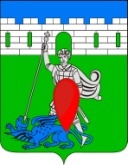 администрация пригородного сельского поселения крымского района ПОСТАНОВЛЕНИЕот  25.12.2014                                                                                                                         № 289 хутор НовоукраинскийО рассмотрении протеста Крымской межрайонной прокурорыот 12 декабря 2014 года «На постановление администрации Пригородного сельского поселения  Крымского районаот 24 марта 2010 года № 35 «Об утверждении положения о представлении гражданами Российской Федерации, претендующими на замещение должностей муниципальной службы Пригородного сельского поселения Крымского района,  и муниципальными служащими Пригородного сельского поселения Крымского района сведений о доходах, об имуществе и обязательствах имущественного характера»Во исполнение статьи 23 Федерального Закона «О прокуратуре Российской Федерации», в соответствии с Федеральным законом от 25 декабря   2008   года  № 273 - ФЗ  «О противодействии коррупции»,  руководствуясь  Федеральным законом от 6 октября 2003 года № 131 – ФЗ «Об общих принципах местного самоуправления в Российский Федерации», Федеральным законом от 2 марта 2007 года № 25-ФЗ «О муниципальной службе в Российской Федерации», Уставом Пригородного сельского поселения Крымского района,  п о с т а н о в л я ю:1.  Рассмотреть протест  Крымской межрайонной прокуроры от 12 декабря 2014 года «На постановление администрации Пригородного сельского поселения  Крымского района от 24 марта 2010 года № 35 «Об утверждении положения о представлении гражданами Российской Федерации, претендующими на замещение должностей муниципальной службы Пригородного сельского поселения Крымского района,  и муниципальными служащими Пригородного сельского поселения Крымского района сведений о доходах, об имуществе и обязательствах имущественного характера»2. Все требования Крымского межрайонного прокурора признать обоснованными.3.  Поручить главному специалисту администрации Пригородного сельского поселения Крымского района (Прокопенко Е.В.) привести в соответствие Положение о представлении гражданами Российской Федерации, претендующими на замещение должностей муниципальной службы Пригородного сельского поселения Крымского района,  и муниципальными служащими Пригородного сельского поселения Крымскогорайона сведений о доходах, об имуществе и обязательствах имущественного характера с учетом замечаний Крымской межрайонной прокуратуры.4.  Контроль за исполнением настоящего постановления оставляю за собой.5. Обнародовать настоящее постановление и разместить на официальном сайте администрации Пригородного сельского поселения.6.  Настоящее постановление вступает в силу со дня его подписания.Исполняющий обязанностиглавы Пригородного сельского поселения Крымского района                                                             А.М. Духно 